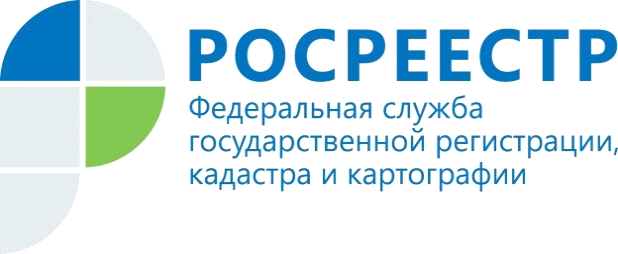 Госдума одобрила в I чтении законопроект о внесении в ЕГРН сведений о правообладателях ранее учтенных объектов недвижимостиГосдума России приняла в первом чтении проект федерального закона № 933979-7 «О внесении изменений в отдельные законодательные акты Российской Федерации в части установления порядка выявления правообладателей ранее учтенных объектов недвижимости». Законопроект был представлен статс-секретарем – заместителем руководителя Росреестра Алексеем Бутовецким.Ранее учтенными объектами недвижимости считаются те, права на которые возникли до вступления в силу Федерального закона от 21 июля 1997 г. № 122-ФЗ «О государственной регистрации прав на недвижимое имущество и сделок с ним» и признаются юридически действительными при отсутствии их государственной регистрации. Причиной отсутствия в Едином государственном реестре недвижимости (ЕГРН) актуальных сведений о правообладателях объектов недвижимости является отсутствие в правоустанавливающих (правоудостоверяющих) документах сведений о правообладателях в объеме, позволяющем однозначно определить владельца объекта (фамилию, имя, отчество и реквизиты документа, удостоверяющего личность).Для этого законопроектом предусмотрено наделение органов местного самоуправления полномочиями по выявлению таких правообладателей и направлению соответствующих сведений в Росреестр. Отдельно определяется процедура внесения в ЕГРН сведений о правообладателях ранее учтенных объектов недвижимости. Причем законопроект не ограничивает граждан в возможности осуществить государственную регистрацию прав на указанные объекты недвижимости в любой период времени по их усмотрению.Заместитель Председателя Правительства Виктория Абрамченко считает, что практическая реализация положений законопроекта во многом повысит качество содержащихся в ЕГРН данных с одной стороны, с другой – повысит степень защиты имущественных интересов (прав собственности и иных вещных прав на нее) правообладателей ранее учтенной недвижимости, объем которой насчитывает порядка 25 млн объектов.Подтвержденное благодаря закону право собственности на объекты недвижимости позволит рассчитывать правообладателям недвижимости на получение возмещения убытков при ограничении прав на землю или при изъятии земельного участка для государственных или муниципальных нужд. Помимо этого, открывается возможность получения согласования местоположения границ земельных участков, решения вопроса о лице, несущем бремя содержания объекта недвижимости.Руководитель Росреестра Олег Скуфинский отметил, что законопроект не повлечет за собой дополнительных финансовых расходов со стороны правообладателей.«Выявлением правообладателей ранее учтенных объектов недвижимости будут заниматься органы местного самоуправления путем обращения к своим архивам и получения соответствующей информации у других органов публичной власти (органы внутренних дел, органы ЗАГС, налоговые органы, пенсионный фонд, нотариусы)», - сказал он.Управление Федеральной службы   государственной регистрации, кадастра и картографии  по Республике Алтай